Publicado en Pamplona el 24/05/2024 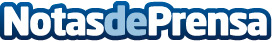 TuApartamento.com revoluciona el turismo con un innovador sistema de control de huéspedesLa industria del turismo se transforma con la tecnología y TuApartamento.com lidera esta evolución. La empresa presenta un sistema de control de ruido y humo que asegura una convivencia pacífica, junto con un servicio de atención al cliente personalizado disponible las 24 horasDatos de contacto:Nicolás Sánchez CarreroResponsable de Administración de TuApartamento.com848491727Nota de prensa publicada en: https://www.notasdeprensa.es/tuapartamento-com-revoluciona-el-turismo-con Categorias: Nacional Viaje Navarra Turismo http://www.notasdeprensa.es